 COMUNICACIÓN OFICIAL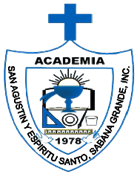 	www.asaes.netOficina de la Directora AdministrativaSrta. Andrea C. Báez Muñoz16 de abril de 2020Estimada comunidad escolar:Saludos cordiales. Espero que se encuentren bien junto a los suyos. La presente es para informarles que el servicio de ATH Móvil ya está disponible para realizar los pagos.  Instrucciones a seguir:Entrar a la aplicación de ATH Móvil y presionar “Pay a Business”.En el “business pATH” escriban asaes.Luego escribe la cantidad a pagar y en el área de mensajes escribe lo siguiente:Nombre del estudiante y gradoMes a pagarSi pagará la matrícula del año escolar siguiente, favor especificarlo.Si tiene el espacio, favor de escribir un número de teléfono en el que se le pueda contactar.Nuevamente se les agradece el compromiso con la Academia. Espero que todos estén tomando las medidas de salud preventivas.Siempre a sus órdenes,Andrea C. Báez MuñozPresidenta ASAES